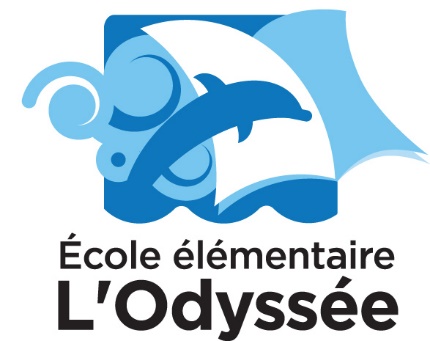 École élémentaire L’Odyssée30, rue BrightonGuelph (Ontario) N1E 3S9Téléphone : 519-837-4420   Télécopieur : 519-837-4422  Directrice : Lucie Poulin-MackeyConseil d’école2020-2021le 23 mars, 2021Présences: J. Gratton, C. Griswold, M. Gherman, K. Riddle, L. Poulin-Mackey, A. Green, N. FreyAbsences :PARTAGE ET ÉCHANGESPARTAGE ET ÉCHANGESPARTAGE ET ÉCHANGESPARTAGE ET ÉCHANGESPARTAGE ET ÉCHANGESSUJETDISCUSSIONSUIVI ETÉCHÉANCIERPERSONNE RESPONSABLEPERSONNE RESPONSABLEAccueil-adoption de l’ordre du jour-lecture et adoption des minutes de la dernière réunion  Matériel pour les enseignantsMatériel pour la récréationMme. Lucie va faire des commandes.Mme. Lucie va faire des commandes.Mme. LucieCour d’écoleNous allons combiner le projet de reverdissement avec le projet d’un parc accessible.Dr. Green a présenté ses recherches des autres parcs accessibles.Il faut un sous-comité pour commencer le nouveau projet.On va inviter les parents à participer au sous-comité via un sondage.On va inviter les parents à participer au sous-comité via un sondage.BibliothèqueAchatsMme. Lucie va demander à Mme. Julie s’il y a des besoins.Mme. Lucie va demander à Mme. Julie s’il y a des besoins.Mme. LucieAutresInscriptionsActivités (virtuelles) pour les parentsProjet de rénovation pour l’été-Mme Lucie partage que le Conseil va faire des rénovations dans l’école durant l’été (nouvelles portes intérieures et certaines extérieures, nouvelles tuiles dans 5 locaux, nouvelles armoires et éviers dans tous les locaux, peinture du gymnase et installation de nouvelles lumières)Consultation des politiques de Conseil-Mme Lucie va envoyer les documents pour la consultation des politiques. Elle demande de les lire et offrir une rétrocationIl n’y aura pas d’activités virtuelles pour les parents cette année.Il n’y aura pas d’activités virtuelles pour les parents cette année.Date de la prochaine réunionLe mardi 27 avril 2021Levée de la séance